九州バイオマスフォーラム　行                                   （FAX：0967-22-1014　E-mail：maki.kbf@gmail.com）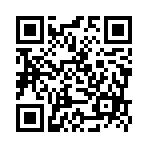   熊本県木質バイオマス実践研修ツアー 参加申込書ご参加者①ご参加者②　※①の方と記入部分が同じ場合は「①に同じ」とご記入ください。ふりがな年齢希望コース（☑を付けて下さい）　希望コース（☑を付けて下さい）　ご氏名男女才□　6/20-6/21 実践研修ツアー□　6/21-6/22 オプショナルツアー□　航空券手配希望　（約40,000円程度）□　6/20-6/21 実践研修ツアー□　6/21-6/22 オプショナルツアー□　航空券手配希望　（約40,000円程度）会員の方（〇を付ける）会員の方（〇を付ける）KFWA　　　KBF　　 BIN　　 JWBA　　 JORAKFWA　　　KBF　　 BIN　　 JWBA　　 JORAKFWA　　　KBF　　 BIN　　 JWBA　　 JORAKFWA　　　KBF　　 BIN　　 JWBA　　 JORAKFWA　　　KBF　　 BIN　　 JWBA　　 JORA集合場所集合場所現地に集合される場合　　　　　　　 □肥後大津駅　　　　　　　　  □熊本空港航空券の手配を希望される場合　　□大阪空港（伊丹空港）発　　□東京羽田空港発　　  □名古屋空港発現地に集合される場合　　　　　　　 □肥後大津駅　　　　　　　　  □熊本空港航空券の手配を希望される場合　　□大阪空港（伊丹空港）発　　□東京羽田空港発　　  □名古屋空港発現地に集合される場合　　　　　　　 □肥後大津駅　　　　　　　　  □熊本空港航空券の手配を希望される場合　　□大阪空港（伊丹空港）発　　□東京羽田空港発　　  □名古屋空港発現地に集合される場合　　　　　　　 □肥後大津駅　　　　　　　　  □熊本空港航空券の手配を希望される場合　　□大阪空港（伊丹空港）発　　□東京羽田空港発　　  □名古屋空港発現地に集合される場合　　　　　　　 □肥後大津駅　　　　　　　　  □熊本空港航空券の手配を希望される場合　　□大阪空港（伊丹空港）発　　□東京羽田空港発　　  □名古屋空港発会社名会社名部課/役職部課/役職所属先住所所属先住所所属先電話所属先電話所属先FAXE-mailE-mail□ シングル希望　（1,500円の追加料金が必要となります）□ シングル希望　（1,500円の追加料金が必要となります）携帯電話番号携帯電話番号□　禁煙　　/　　　□　喫煙□　禁煙　　/　　　□　喫煙ふりがな年齢希望コース（☑を付けて下さい）　希望コース（☑を付けて下さい）　ご氏名男女才□　6/20-6/21 実践研修ツアー□　6/21-6/22 オプショナルツアー□　航空券手配希望　（約40,000円程度）□　6/20-6/21 実践研修ツアー□　6/21-6/22 オプショナルツアー□　航空券手配希望　（約40,000円程度）会員の方（〇を付ける）会員の方（〇を付ける）KFWA　　　KBF　　 BIN　　 JWBA　　 JORAKFWA　　　KBF　　 BIN　　 JWBA　　 JORAKFWA　　　KBF　　 BIN　　 JWBA　　 JORAKFWA　　　KBF　　 BIN　　 JWBA　　 JORAKFWA　　　KBF　　 BIN　　 JWBA　　 JORA集合場所集合場所現地に集合される場合　　　　　　　 □肥後大津駅　　　　　　　　  □熊本空港航空券の手配を希望される場合　　□大阪空港（伊丹空港）発　　□東京羽田空港発　　  □名古屋空港発現地に集合される場合　　　　　　　 □肥後大津駅　　　　　　　　  □熊本空港航空券の手配を希望される場合　　□大阪空港（伊丹空港）発　　□東京羽田空港発　　  □名古屋空港発現地に集合される場合　　　　　　　 □肥後大津駅　　　　　　　　  □熊本空港航空券の手配を希望される場合　　□大阪空港（伊丹空港）発　　□東京羽田空港発　　  □名古屋空港発現地に集合される場合　　　　　　　 □肥後大津駅　　　　　　　　  □熊本空港航空券の手配を希望される場合　　□大阪空港（伊丹空港）発　　□東京羽田空港発　　  □名古屋空港発現地に集合される場合　　　　　　　 □肥後大津駅　　　　　　　　  □熊本空港航空券の手配を希望される場合　　□大阪空港（伊丹空港）発　　□東京羽田空港発　　  □名古屋空港発会社名会社名部課/役職部課/役職所属先住所所属先住所所属先電話所属先電話所属先FAXE-mailE-mail□ シングル希望　（1,500円の追加料金が必要となります）□ シングル希望　（1,500円の追加料金が必要となります）携帯電話番号携帯電話番号□　禁煙　　/　　　□　喫煙□　禁煙　　/　　　□　喫煙